Qu’est-ce qu’une fiche descriptive ?Une fiche descriptive est un outil proposé pour structurer la description des prestations et des pratiques pédagogiques que vous souhaitez mentionner dans votre concept d’établissement 360°. Elle contient des propositions de champs à remplir. La fiche descriptive est disponible en format Word. Pourquoi utiliser une fiche descriptive ?Le modèle de fiche descriptive a pour objectif de soutenir la rédaction de votre C360°. Elle permet de décrire une prestation ou une pratique pédagogique. quand utiliser une fiche descriptive ? Vous pouvez utiliser la fiche descriptive dès à présent, que vous souhaitiez rendre votre concept de manière numérique ou non. Son usage est facultatif. Comment utiliser une fiche descriptive ? Pour chaque prestation ou pratique pédagogique que vous souhaitez décrire, remplissez les champs. Les questions grisées sont là pour guider la rédaction. Quel est le lien avec la future Plateforme 360° ?Ces fiches descriptives sont une base de réflexion pour la future Plateforme 360°. Le modèle qui sera implémenté dans la future P360° devrait être relativement similaire, tout en pouvant contenir certains changements, notamment au vu des contraintes techniques et ergonomiques. Dans tous les cas, le moment venu, quand la Plateforme 360° sera disponible (prévue pour novembre 2022), vous pourrez y copier-coller tout ou une partie de votre contenu. A quoi faire attentionConseils rédactionnels :S’adresser aux utilisateurs et utilisatrices, soit au corps professionnel de votre établissement. Favoriser des informations claires et précises.Penser à la longueur de vos descriptions afin qu'elles restent lisibles au corps professionnel, en particulier pour l’usage de la Plateforme 360°. Qui contacter en cas de question ?Collaboratrice pédagogique P360° – Rachel Egg – rachel.egg@vd.ch Questions relatives à la future Plateforme 360° Chargée de mission C360° – Sylvie Mouquin-Stano – sylvie.mouquin-stano@vd.ch Questions relatives au Concept 360° ou à l’élaboration de votre Concept d’établissement 360°Titre de la FICHE descriptive Niveau(x) du C360° N I Socle universel	 N II Actions ciblées N III Interventions spécifiques	 N IV Interventions intensivesdefinition Quoi ? Qu’est-ce que c’est ? Objectif(s)Pourquoi ? Pour répondre à quelle(s) difficulté(s) et/ou besoin(s) ?Beneficiaire(s) Élève(s)	 Corps enseignant	 Parents	 Autre : CHAMPS A REMPLIRSi le bénéficiaire est un élève Individuel 	 Groupe(s)	 Classe(s) Tous 
 1P //  2P //  3P //  4P 
 5P //  6P //  7P //  8P 
 9-11VP //  9-11VG
 12ème //  RAC Conditions d’accès pour le(s) bénéficiaire(s)Existe-t-il des conditions particulières pour accéder à cette prestation ? Autorisations et accordsQui doit donner son autorisation ou son accord ? Modalités de mise en œuvre et de suiviExiste-t-il des étapes préalables ? Quelles sont les étapes (analyse, mise en place, suivi, réévaluation) ? Modalités de collaborationQui fait quoi avec qui auprès de qui ? Documentation et ressourcesQuels sont les documents internes à l’établissement ? Autres documents ou liens utiles ?Personne(s) de référenceQui contacter ? 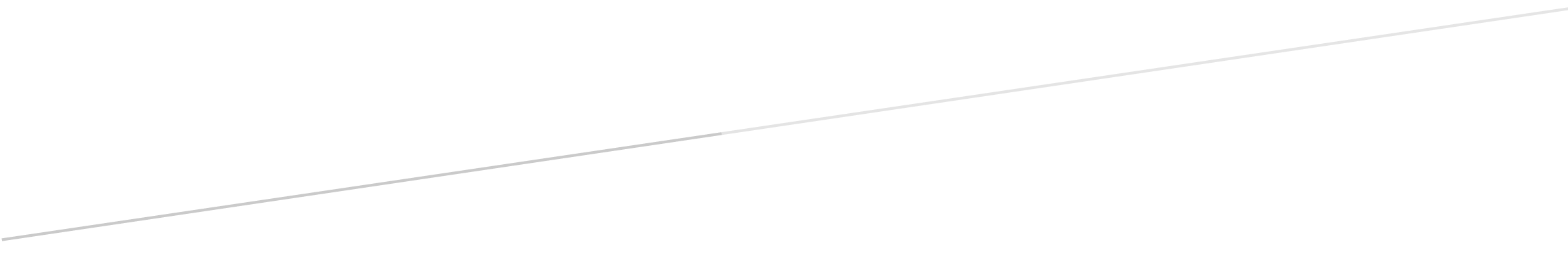 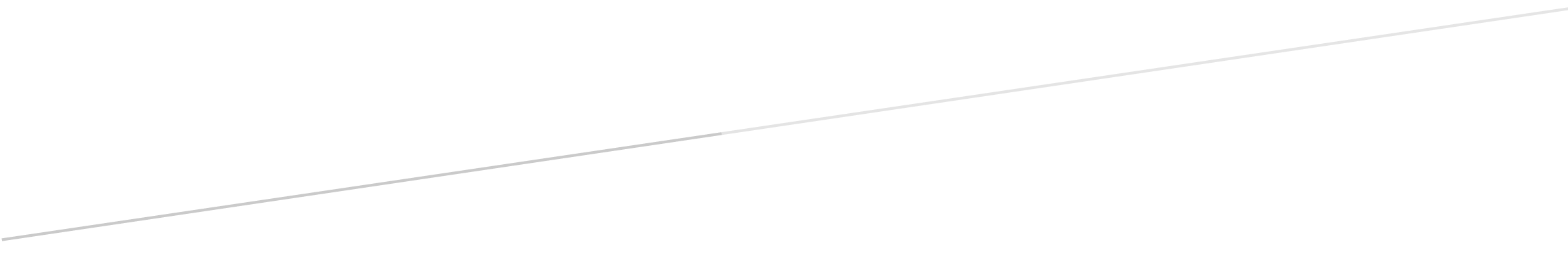 